NAME ............................................................................................... ADM. NO........................SCHOOL......................................................................................................................................DATE .......................................................................................... SIGN....................................504KENYAN SIGN LANUAGEFORM TWOOCTOBER 2021DURATION: HOUR 2 ½ CATHOLIC DIOCESE OF BUNGOMA - AMUKURA SUB-ZONEKenya Certificate of Secondary EducationFORM TWOKENYAN SIGN LANGUAGEFORM TWOCANDIDATE INSTRUCTIONNAME YOUR WRITE  SAME ADMISSION NUMBER YOUR SPACE ABOVE// DATE TODAY WRITE SAME SIGNATURE YOUR PUT ///PAPER THIS SECTION 6 HAVE//SECTION D YOU CHOOSE QUESTION ONE ONLY///SECTION OTHER QUESTION ALL YOU ANSWER//SPACE THERE USE QUESTION ANSWER//PAGE REMOVE SAME ADD NOTHING//EXAMINER USE ONLYSECTION A: SKILL RECEPTIVE ( COMPREHENSION) ( MARK 20)VIDEO-CLIP STORY WATCH/ QUESTION BELOW ANSWERYEAR 2004 NARRATOR AGE HER WHAT 		( MARK 2)....................................................................................................................................................................................................................................................................................EVENING THAT FAMILY THIS SUPPER EAT FOOD DIFFERENT DIFFERENT WHICH 								( MARK 4).......................................................................................................................................................................................................................................................................................................................................................................................................................................................................................................................................................................FAMILY THIS SUPPER EAT TIME WHAT 			 (MARK 2)..........................................................................................................................................NARRATOR SISTER HOPE MARRY MAN FROM COMMUNITY WHICH            ( MARK 2) ..........................................................................................................................................TIME NARRATOR SISTER INFORM FATHER ABOUT HUSBAND COMMUNITY / FATHER THIS ANGRY SAME SHOUT WHY 	( MARK 2).......................................................................................................................................... .......................................................................................................................................... MOTHER ADVISE FATHER WHAT  				 ( MARK 2)..............................................................................................................................................................................................................................................................................................................................................................................................................................NARRATOR HOPE SISTER HER HUSBAND COME VISIT DATE WHICH				( MARK 1)....................................................................................................................................................................................................................................................................................FAMILY THIS EXPECT DAUGHTER THEIR MOTHER GIFT GET WHICH         ( MARK 2) ....................................................................................................................................................................................................................................................................................FAMILY THIS EXPECT DAUGHTER THEIR FATHER GIFT GET WHICH            ( MARK 2)..............................................................................................................................................................................................................................................................................................................................................................................................................................STORY THIS YOU LEARN WHAT                                           ( MARK 1)..................................................................................................................................................................................................................................................................................SECTION B: FINGERSPELLING 				( MARK 10)VIDEO-CLIP YOU WATCH WORD WORD THERE// FINISH WORD THIS WRITE SPACE BELOW								 (MARK 10)...................................................................................................................................................................................................................................................................................................................................................................................................................................................................................................................................................................................................................................................................................................................................................................................................................................................................................................................................................................................................................................................................................................................................................................................................................................................................................................................................................................................................................................SECTION C: SENTENCE				 (MARK 20)VIDEO-CLIP SENTENCE YOU WATCH/ AGAIN WAATCH// FINISH WRITE SPACE BELOW//						 ( MARK 20)........................................................................................................................................................................................................................................................................................................................................................................................................................................................................................................................................................................................................................................................................................................................................................................................................................................................................................................................................................................................................................................................................................................................................................................................................................................................................................................................................................................................................................................................................................................................................................................................................................................................................................................................................................................................................................................................................................................................................................................................................................................................................................................................................................................................................................................................................................................................................................................................................................................................................................................................................................................................................................................................................................................................................................................................................................................................................SECTION D: COMPOSITION :				( MARK 10TOPIC BELOW TWO THERE// YOU CHOOSE ONE / COMPOSITION WRITE WORD WORD ABOUT 220//STORY YOU WRITE TITLE FAMILY MINE		 ( MARK 10) 		ORSTART COMPOSITION WRITE USE SENTENCE BELOW 	( MARK 10)  ME REMEMBER DAY FIRST ME SCHOOL SECONDARY THERE ENTER ..........................................................................................................................................................................................................................................................................................................................................................................................................................................................................................................................................................................................................................................................................................................................................................................................................................................................................................................................................................................................................................................................................................................................................................................................................................................................................................................................................................................................................................................................................................................................................................................................................................................................................................................................................................................................................................................................................................................................................................................................................................................................................................................................................................................................................................................................................................................................................................................................................................................................................................................................................................................................................................................................................................................................................................................................................................................................................................................................................................................................................................................................................................................................................................................................................................................................................................................................................................................................................................................................................................................................................................................................................................................................................................................................................................................................................................................................................................................................................................................................................................................................................................................................................................................................................................................................................................................................................................................................................................................................................................................................................................................................................................................................................................................................................................................................................................................................................................................................................................................................................................................................................................................................................................................................................................................................................................................................................................................................................................................................................................................................................................................................................................................................................................................................................................................................................................................................................................................................................................................................................................................................................................................................................................................................................................................................................................................................................................................................................................................................................................................................................................................................................................................................................................................................................................................................................................................................................................................................................................................................................................................................................................................................................................................................................................................................................................................................................................................................................................................................................................................................................................................................................................................................................................................................................................................................................................................................................................................................................................................................................................................................................................................................................................................................................................................................................................................................................................................................................................................................................................................................................................................................SECTION E: GRAMMAR  				( MARK 15)SENTENCE BELOW YOU PUNCTUATE 		( MARK 5) FRIEND MINE AKISA CLEVER TRUE WHY SHE EXAMINATION PASS ALWAYS					 ( MARK 2)...........................................................................................................................................................................................................................................................COUNTRY MINE ECONOMY POSSIBLE GROW HOW  (MARK 1).........................................................................................................................................................................................................................................................YEAR 2021 OLYMPICS HAPPEN JAPAN KENYA ATHLETE EXAMPLE KIPCHOGE JEPCHIRCHIR KOSGEYSAME CHEPKOECH WIN                     									(MARK 2)............................................................................................................................................................................................................................................................WORD WORD BELOW USE/ SENTENCE MAKE//	       	 (MARK 2)ARREST..............................................................................................................................SELL..............................................................................................................................SPACE BELOW FILL  WORD CORRECT USE			 ( MARK 2)JOB TEACHER/ DOCTOR SAME MECHANIC ............................. WHICH        ( BETTER / GOOD / BEST)GLASS THIS MILK .......................... HAVE// (MANY /LITTLE / MOST)SENTENCE BELOW KSL CORRECT WRITE//			 (MARK 2)WHO SAID THAT ALL PEOPLE ARE EQUAL?............................................................................................................................................................................................................................................................ALL PEOPLE MUST SHOWER TODAY. ............................................................................................................................................................................................................................................................IF YOU ARE NOT SERIOUS NO PROBLEM.				....................................................................................................................................................................................................................................................................................LIFE BEST POSSIBLE IF PEOPLE ALL LIVE PEACE PEACE// SENTENCE THIS YOU WRITE AGAIN START;  IF.............................................               		// ( MARK 1)........................................................................................................................................MAN TRADER  TURKISH AIRPORT ARRRIVE// POLICE ARREST// SENTENCE THIS TWO JOIN/ CONJUNCTION CORRECT USE// ( MARK 2)....................................................................................................................................................................................................................................................................................COMPREHENSION			 	(MARK 10)PASSAGE BELOW YOU READ/ QUESTION BELOW ANSWERTIME COVID-19 PANDEMIC EMERGE WORLD/ COUNTRY MANY  ECONOMY AFFECT A-LOT// PEOPLE JOB LOSE SAME BUSINESS CLOSE//  EDUCATION INSTITUTION ALL CLOSE/ STUDENT HOME STAY//  FACTORY MANY PEOPLE REDUCE SAME HOTEL WORK TIME SHORT ONLY// SECTOR AFFFECT MOST/ PUBLIC TRANSPORT// HERE LOCK-DOWN GOVERNMENT IMPOSE/ BUS MOVE FREE FREE NOTHING// ALSO CURFEW PREVENT BUS TRAVEL TIME NIGHT// ALSO GOVERNMENT ORDER PUBLIC VEHICLE SEAT THEIR CHANGE// THEY USE MONEY A-LOT TIME CHANGE CHANGE CHANGE// THIS HELP SOCIAL DISTANCE RULE FOLLOW/ CORONA SPREAD STOP// ALSO VEHICLE CARRY PASSENGER FEW ONLY// VEHICLE ALL SANITIZE MUST SAME HAND WASH THERE MUST//  EXPENSIVE THIS TRUE/ DRIVER MANY DECIDE SERVICE THEIR SUSPEND / WAIT  SITUATION IMPROVE FIRST// YEAR 2021 AUGUST GOVERNMENT KENYA ALLOW VEHICLE  PASSENGER CARRY CAPACITY FULL// BUT BEFFORE THIS HEALTH PROTOCOL FOLLOW MUST/ MASK WEAR/ SANITISE SAME HAND WASH MUST// THIS POSSIBLE LIVE MANY SAVE// QUESTIONWAY DIFFERENT DIFFERENT COVID-19 WORLD ECONOMY AFFECT YOU GIVE//									 ( MARK 3)..............................................................................................................................................................................................................................................................................................................................................................................................................................PUBLIC TRANSPORT COVID-19 AFFECT HOW  			(MARK 3)..............................................................................................................................................................................................................................................................................................................................................................................................................................IF PUBLIC TRANSPORT OPERATE GOVERNMENT ORDER WHAT WHY     									( MARK 3 ).............................................................................................................................................................................................................................................................................................................................................................................................................................. IMPORTANT GOVERNMENT HELP CORONA INFECTION REDUCE WHY    			 (MARK 1)....................................................................................................................................................................................................................................................................................SECTION F: FLUENT SKILL  				( MARK 20 )SIGN BELOW YOU IDENTIFY 				( MARK 12)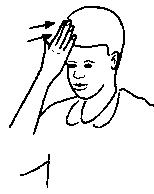 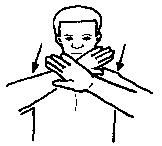 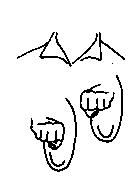      …………………                      ……………………                         …..………………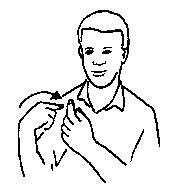 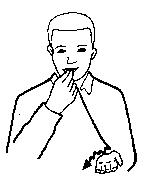 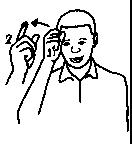        ………………………                       ……………………                    …………………WORD BELOW YOU DESCRIBE SIGN HOW			 (MARK 8)PLEASEHANDSHAPE .................................................. ................................ORIENTATION  .................................................................................ARTICULATION PLACE ......................................................................MOVEMENT (DIRECTION) .................................................................CONTROL HANDSHAPE .................................................. ................................ORIENTATION  .................................................................................ARTICULATION PLACE ......................................................................MOVEMENT (DIRECTION) .................................................................MAXIMUM SCORE100CANDIDATE SCORE